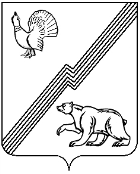 ДУМА ГОРОДА ЮГОРСКАХанты-Мансийского  автономного округа – Югры                                             РЕШЕНИЕот 28 апреля 2015 года 						                                                № 29Об установлении формы проведения торговВ соответствии с Федеральным законом от 13.03.2006 № 38-ФЗ «О рекламе»ДУМА ГОРОДА ЮГОРСКА РЕШИЛА:1. Установить форму проведения торгов на право заключения договоров на установку и эксплуатацию рекламных конструкций на земельных участках, зданиях или ином недвижимом имуществе, находящемся в муниципальной собственности городского округа город Югорск, а также на земельных участках, государственная собственность на которые не разграничена – открытый аукцион.2.  Настоящее решение вступает в силу после его официального опубликования в газете «Югорский вестник».Глава города Югорска								            Р.З. Салахов«28» апреля 2015 года(дата подписания)